КАК ПЕРЕВОЗИТЬ ДЕТЕЙ В ТРАНСПОРТЕ?С 1 сентября 2013 года вступил в силу Федеральный закон от 23 июля 2013 года № 196-ФЗ «О внесении изменений в Кодекс Российской Федерации об административных правонару-шениях и статью 28 Федерального закона «О безопасности дорож-ного движения».Напомним, что перевозка детей до 12-летнего возраста в транспортных средствах, обору-дованных ремнями безопасности, в соответствии с Правилами дорожного движения должна осуществляться с использованием детских удерживающих устройств, соответствующих весу и росту ребенка, или иных средств, позволяющих пристегнуть ребенка с помощью ремней безопасности, предусмотренных конструкцией транспортного средства, а на переднем сиденье легкового автомобиля – только с использованием детских удерживающих устройств.На протяжении последних лет Госавтоинспекция МВД России совместно с общественной организацией «Движение без опасности» и Российским союзом автостраховщиков активно занимается темой детской дорожной безопасности в рамках всероссийской социальной кампании «Автокресло – детям!». Инициатива об увеличении административного штрафа за нарушение правил перевозки детей неоднократно озвучивалась экспертами на круглых столах, пресс-конференциях и в интервью.По данным Всемирной организации здравоохранения (ВОЗ), использование в транспортных средствах детских удерживающих устройств (ДУУ) позволяет снизить смертность среди младенцев на 71%, а среди детей более старшего возраста - на 54%. Применение автокресел является обязательным для детей до 12-летнего возраста во всех странах с высоким уровнем автомобилизации. Автокресла – важный элемент системы обеспечения безопасности маленьких пассажиров в транспорте, их эффективность доказана многочисленными исследованиями, которые проводились как в России, так и за рубежом.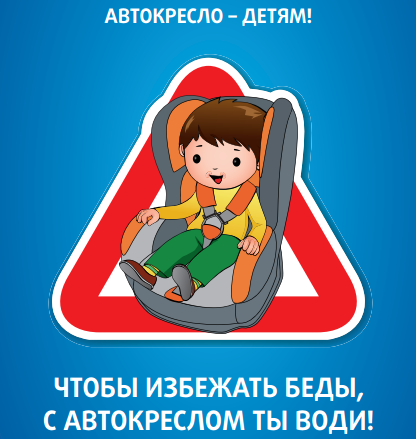 ПРАВИЛЬНО ВЫБИРАЕМ АВТОКРЕСЛОЧТО ТАКОЕ АВТОКРЕСЛО?Детское автокресло — это удерживающее устройство для транспортировки детей в автомобиле. Автокресло предназначено для маленьких пассажиров от рождения до достижения ими роста 150 см (или веса 36 кг). Главная задача автокресла — обеспечить безопасность ребенка в аварии, при экстренном торможении или резких маневрах. Его польза очевидна — детское автокресло снижает вероятность смертельной травмы на 75%. Обязательное условие для этого — правильная установка сиденья в автомобиль.КАК ВЫБРАТЬ АВТОКРЕСЛО?В первую очередь, определите, кресло какой группы подходит для вашего ребенка. Также при выборе важен возраст и, зачастую, рост ребенка, ведь все дети — яркие индивидуальности, в том числе и по своим внешним параметрам. Поэтому, в некоторых случаях определить правильную группу авто-кресла без специалиста очень сложно.ПОЧЕМУ НЕЛЬЗЯ ЭКОНОМИТЬ НА БЕЗОПАСНОСТИ РЕБЕНКА?Бывают такие случаи, когда родителей, которые пришли за автокреслом, искренне возмущает его цена. «Кошмар!» — восклицают они, — «за что такие деньги?». При этом, многие такие родители не задумываясь покупают своим детям дорогие игрушки или совсем не экономят на бензине. Покупая автокресло, вы тратите деньги не на автокресло, а на безопасность своего ребенка. Очередная дорогостоящая игрушка — не признак любви. Настоящая забота проявляется в ответственности взрослых за своих детей.Подробную информацию можно посмотреть на сайтах gibdd.ru и бездтп.рф в разделе «Автокресло-детям!»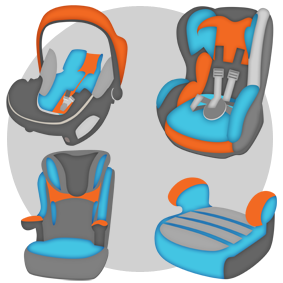 ПРАВИЛА ПЕРЕВОЗКИ ДЕТЕЙ В АВТОМОБИЛЕ Правила перевозки детей в автомобиле до 12-летнего возраста в Российской Федерации регламентированы п. 22.9 Правил дорожного движения. Этим пунктом определяется принципиальный момент - перевозка детей в автомобиле до 12-летнего возраста возможна только с применением автокресел (специальных детских удерживающих устройств и иных средств, позволяющих пристегнуть ребенка).Перевозка детей в автомобилеЧем обоснован правилами перевозки детей возраст именно в 12 лет? Дело в том, что по международным стандартам, проектирование автомобильных сидений, точек крепления ремней безопасности и лучевой схемы рассеивания нагрузки на тело строится из расчета роста человека от 150 см и выше.Большинство детей к 12-летнему возрасту достигают этого роста, и использование ремней безопасности безусловно эффективно. Если человек ниже 150 см., ремни безопасности почти бесполезны и даже могут угрожать жизни и здоровью. Такой пассажир с большей долей вероятности «поднырнет» под зону удержания, при этом верхний пояс ремня может заблокировать голову, передавив горло. Надо ли говорить, что это экстремально опасно при ДТП.Другая норма безопасности правил предусматривает то, что дети так называемых «нулевых групп», то есть дети возрастом от 0 (новорожденные) до 15 месяцев, должны перевозиться в автокреслах только против движения («лицом в салон»). Данное требование выработано также отнюдь не «с потолка», а обусловлено возрастной физиологией. В этом возрасте у детей масса головы составляет до трети массы тела, однако мышцы шеи развиты очень слабо. Ребенок только учится держать голову.Соответственно, при классической посадке в случае фронтального удара, голова резко отклонится вперед, что, ввиду ее существенной массы и слабости мышц шеи, неизбежно повлечет травму. Пострадают шейные позвонки с непредсказуемыми последствиями, вплоть до летального исхода. При посадке «против движения» удар равномерно распределен по всей плоскости детского кресла, и тело ребенка воспринимает перегрузку рассеянно – совместно затылок, шея, спина, таз. При рассеянном обратном воздействии вероятность серьезных травм уменьшается кратно.Перевозка детейна переднем сиденьеВопреки распространенному мнению, детей можно перевозить и на переднем сиденье. Никаких ограничений в силу закона нет. Требование одно — чтобы ребенок находился в устройстве безопасности и был пристегнут. В этом способе перевозки имеется два существенных нюанса.Нюанс первый – это самое опасное место в автомобиле. При угрозе лобового столкновения водитель инстинктивно подставляет под удар правую сторону автомобиля, вне зависимости от того, есть там пассажир или нет. Разум в этом случае не работает, работает инстинкт самосохранения и считанные секунды (а то и доли секунд) для принятия решения.Нюанс второй – при перевозке «нулевой группы» детей, кресло которых крепится «лицом в салон», необходимо отключать подушку безопасности пассажирского места. Причина проста – ребенок полулежит спиной к подушке безопасности и наклонен в ее сторону. Положение аналогично тому, как если бы взрослый пассажир ехал, значительно наклонившись вперед. Таким образом, даже в случае мелкого ДТП, сработавшая подушка безопасности нанесет сокрушительный удар по креслу малыша. Последствия этого будут плачевными!В случае же крепление кресла как обычно, «лицом вперед», этого ограничения нет. Естественно, это касается более старшей группы пассажиров (от 4 и более лет).Как определиться с выбором и покупкой детского кресла, Вы можете, прочитав статью: «Как выбрать детское автокресло».Перевозка детей на рукахПожалуй, самая большая ошибка взрослых – перевозка детей на руках. Весь, согласитесь, нередка картина, когда молодая мамаша, взгромоздившись на переднее сиденье, берет на руки малыша и отправляется в поездку. Это категорически недопустимо. О фатальности подобной легкомысленности можно рассказать на примерах и элементарных законах физики. Если взрослый пассажир не пристегнулся, то в момент лобового удара своим  весом он просто раздавит малыша о переднюю панель автомобиля. В абсолютных цифрах это выглядит так – при столкновении на скорости 50 км/ч обычный вес человека в 70 килограммов в силу закона инерции возрастет до двух тонн! И вся эта масса «упадет» на сидящего на коленях маленького пассажира.Во втором варианте, если человек пристегнулся ремнями безопасности, он не сможет удержать ребенка в руках! При той же скорости столкновения вес ребенка возрастет в 30 раз! Например, если ваша кроха весит 10 килограмм, в момент удара вес тела ребенка увеличится до 300 килограмм! Удержать его не будет способен даже мужчина-богатырь! Ребенок неизбежно травмируется о переднюю панель автомобиля и почти гарантированно вылетит сквозь лобовое стекло, пробив его собой! О последствиях говорить не будем, любому здравомыслящему человеку, они понятны…Что же делать, в безвыходной ситуации, когда нет детского кресла, а ехать с малышом необходимо? Соблюдайте простое правило – садитесь сзади, усадив малыша рядом с собой, строго напротив кресла водителя. Предварительно уберите из заднего кармана кресла водителя все твердые предметы, максимально опустив подголовник (безусловно, спросив разрешения водителя, если это чужая машина или такси). Это самое безопасное место.В случае лобового столкновения ребенок ударится о спинку водительского сиденья, а это максимально возможная степень безопасности в данной ситуации. Конечно, это вряд ли полностью убережет малыша от травм, но, возможно, спасет ему жизнь. Подчеркиваем, это самый крайний, экстренный случай! Постарайтесь не допускать даже этого, всегда используя детское кресло. Лучше лишний километр пройти пешком или воспользоваться общественным транспортом, чем подвергать риску самое дорогое, что у нас есть – наших детей.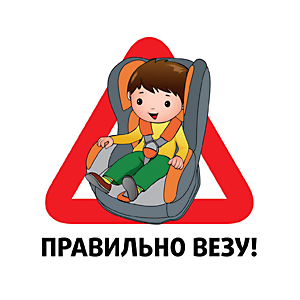 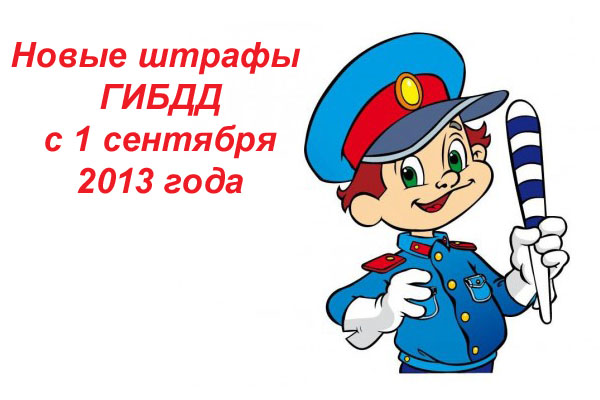 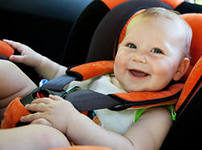 